THE UNIVERSI TY OF THE STA TE OF NEW YORKTHE STATE EDUCATION DEPARTMENTOffice of Early Learning (OEL)89 Washington Avenue, Rm. 319 EB, Albany, New York 12234Phone: (518) 474-5807 | Fax: (518) 473-7737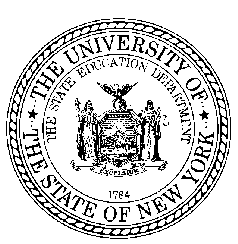 2021 – 2022 Annual Report for Registered Nonpublic Nursery Schools & KindergartensDue Date: July 31, 2022I verify that the information provided in this report is correct and reflects the current status of program operations.Authorized Signature ________________________________________ Date ____________________Title (print) ________________________________________________________By signing below, I am confirming that I have attached a copy of our most recent completed NYSED Fire Safety Report or the equivalent report completed by our regulatory authority to this Annual Report form.Authorized Signature ____________________________________________________________________The University of the State of New York	VOLUNTARY REGISTERED NONPUBLIC THE STATE EDUCATION DEPARTMENT 	NURSERY SCHOOLS & KINDERGARTENS Office of Early Learning89 Washington Avenue, Room 319 EBAlbany, New York 12234Site Contact Information FormPlease complete the form below in its entirety. This contact form must be completed annually as well as any time there is a change in Educational Director, Administrative Director, and/or other school contact information. Per regulations this form must be submitted within 10 days of any changes. Is the above listed Educational Director new since the 2021-22 school year?	 Yes*	 No	*If yes, please include all of the following documents:Completed Staff Background Form (see page 5)Copy of Teacher Certification CertificateResume or written narrative that provides evidence of instruction and/or experience in supervision and administration.Is the above listed Administrative Director new as of the 2021-22 school year? 	 Yes*	 No	*If yes, please include a completed Staff Background From School Operation & EnrollmentSCHOOL YEAR SESSION & FACILITY HOURS OF OPERATION(Only report for the school year that began in 2021)STUDENTS SERVEDPlease only complete this section for classrooms serving 3-5-year-olds ONLY Staffing Assignments (3-5-year-old classes ONLY)In the charts below, please list the staff that were employed in your school during the 2019-2020 school year. Please indicate if the staff member will be returning for the 2020-2021 school year and if they have been approved by SED. SED approval requires the submission of a completed Staff Background Form, credentials and study plan (when required). Attach additional pages as needed. If you have any new staff, please be sure to complete the Staff Background Form and submit with this report (page 5).LEAD TEACHERS *Please be sure to submit updated Staff Study Plans for teachers where required (see page 6).TEACHING ASSISTANTS & AIDES (only Staff Background Forms required)					     Significant ChangesIs the nursery/kindergarten site planning any indoor or outdoor construction, renovations, or changes to structures, surfaces, equipment, borders or fencing?   YES (please see Site Construction Process at www.nysed.com/OEL)	 NOHas the nursery/kindergarten site completed any prior approved indoor or outdoor construction, renovations, or changes to structures/surfaces/ equipment/borders or fencing?   YES (please submit for a final review)	 NOPlease note that all registered nursery/kindergarten sites are required to complete and submit the CRP-1 form for any planned construction/renovation projects.  The school must receive approval from the department prior to work commencing.Annual Report ChecklistListed below are the required documents for a complete report. Use this checklist to ensure that your report is complete and in compliance with the instructions before submitting.Submit the completed Annual Report, Fire Safety Report and other supporting documents to: Office of Early LearningATTN: Voluntary Registered Nursery Schools and Kindergartens89 Washington Avenue, Room 319 EBAlbany, New York 12234After your report has been reviewed, you will be notified by e-mail if any additional information is needed.Staff Background Form(Duplicate this form as needed)Education, Training and Professional Experience of Certified and Noncertified Staff Members (Including individuals certified in other countries and in States other than New York)Educational Background:For Support Staff/Teacher Assistants & Aides: include highest education level completed.For Professional Staff: If degree is not final, attach all transcripts of college courses completed by individual staff member.Teaching Certifications (In State & Out-of-State): attach a copy of the most recent teaching certificateIf other than permanent certification in Early Childhood Education, a completed Study Plan must also be submitted Teaching Experience with Children Under Age Six (6): include current positionSCHOOL INFORMATIONSchool NameCheck all that apply Nursery School        	 Prekindergarten             KindergartenSchool AddressCity and Zip CodeTelephone NumberWeb Address (www.)School Owner, Director & Administrator InformationComplete page 2REGULATORY AUTHORITYREGULATORY AUTHORITYREGULATORY AUTHORITYREGULATORY AUTHORITYRegistered/ Licensed by a Regulatory Agency? Office of Children & Family Services (OCFS)  NYC Dept. of Health & Mental Hygiene (NYC DOHMH)  N/A (not licensed or registered by a regulatory agency)License # (OCFS) or Permit # (NYCDOH)FIRE SAFETY REPORTAll nonpublic nursery schools and kindergartens that are registered with the New York State Education Department are required to submit an annual fire inspection report as per Commissioner’s Regulations, Part 125.10 (b). The law states that all NYSED registered nursery schools and kindergartens not licensed by The Office of Children and Family Services (OCFS), those that are located outside of the Big Four and NYC school districts and those who are not part of a college, university or larger elementary school campus, must complete the NYSED Fire Safety Report form. All other registered nurseries and kindergartens must attach a copy of the document that confirms the nursery site passed all fire safety requirements as set forth under their authority.The Fire Safety Report must be submitted by December 1st to: NYS Education Department, Office of Facilities Planning, 89 Washington Avenue – Room 1060 EBA, Albany, NY 12234. In addition, a copy of the Fire Safety Report must be submitted with the Annual Report for Registered Nonpublic Nursery Schools and Kindergartens by July 31st to the Office of Early Learning. The Fire Safety Report form can be downloaded on the Facilities Planning website.School NameEducational Director NameEmail AddressTelephone Number & Ext.Fax Number Administrative Director NameEmail AddressTelephone Number & Ext.Fax NumberSite Director(s) NameOwnerBoard PresidentSchool NameDate School Began2021Date School Ends2022Time Facility OpensTime Facility ClosesAges of Students Served 3      4      5 check all that apply# of Nursery Students*The Voluntary Registration Program is for 3-5-yr-olds ONLY# of Prekindergarten Students(3s are students who turn 3 on or before December 1st)# of Kindergarten Students*Do not include infants or toddlers in the number of studentsTOTAL # OF STUDENTS must provide the total number of 3-5-year-olds servedTotal # of Classrooms # of Lead Classroom Teachers# of Teacher Assistants# of Classroom AidesTeacher NameEmployed 2021 - 2022Returning 2022 - 2023Approved by SED*Updated Study Plan Submitted (if required) Yes    No Yes    No Yes    No Submitted  N/A Yes    No Yes    No Yes    No Submitted  N/A Yes    No Yes    No Yes    No Submitted  N/A Yes    No Yes    No Yes    No Submitted  N/A Yes    No Yes    No Yes    No Submitted  N/A Yes    No Yes    No Yes    No Submitted  N/A Yes    No Yes    No Yes    No Submitted  N/A Yes    No Yes    No Yes    No Submitted  N/ATeaching Assistant/Aide NameEmployed 2021 - 2022Returning 2022 - 2023Approved by SED Yes    No Yes    No Yes    No Yes    No Yes    No Yes    No Yes    No Yes    No Yes    No Yes    No Yes    No Yes    No Yes    No Yes    No Yes    No Yes    No Yes    No Yes    No Yes    No Yes    No Yes    No Yes    No Yes    No Yes    No Yes    No Yes    No Yes    No Yes    No Yes    No Yes    NoRequired DocumentsChecked byRegistered SchoolChecked by SED OELReport Cover Page (complete and sign – two signatures) IncludedFire Safety Report/Fire Safety Inspection Document (attach to Annual Report) IncludedContact Information Form - page 2 (complete) IncludedSchool Operation & Enrollment - page 3 (complete) IncludedClassroom and Staffing Assignments- page 4 (complete) Included	Staff Background Form - page 6 (complete for new staff, promotions, reassignments) Included	 N/AStaff Study Plan - SEE ADDITIONAL ATTACHMENT: (complete for lead teachers not permanently certified in EC; updated plans must be submitted for all staff on an approved plan of study) Included	 N/ASignificant Changes –  (complete if necessary) Included	School NameStaff NameOther Name Known BySignatureDatePosition Educational Director	 Administrative Director	 Coordinator  Lead/Head Teacher (3-5s only) Teacher Assistant/Teacher Aide (3-5s only)	InstitutionFrom(date)To(date)Major Field of StudyCredit HoursDegrees or Diplomas (Type & Subject Area)Certification TitleStateDate IssuedProvisionalCert. ()ProfessionalCert. ()Permanent Cert. ()Age GroupsFrom (date)To (date)Name of EmployerPosition Held